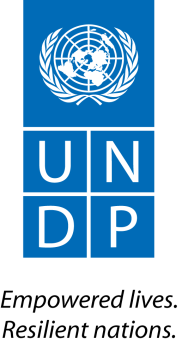 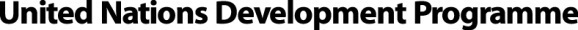 FORMULAR DE CEREREPROGRAMUL DE GRANTURI MICI – DEMOCRAȚIA 2021CALENDARUL ACTIVITĂȚILOR DIN CADRUL PROIECTULUIAPRILIE – NOIEMBRIE 2021Puteți adăuga rânduri pentru a cuprinde toate activitățile planificate (în funcție de necesitate). Indicați activitățile organizate în cadrul fiecărui rezultat, folosind aceeași numerotare ca în Partea 6.5.BUGETUL PROIECTULUI – INCLUDEȚI ANEXA 2 (MODEL DE BUGET) COMPLETATĂDECLARAȚIA SOLICITANTULUIEu, subsemnatul/-a, în calitate de persoană responsabilă în numele organizației care a solicitat finanțare pentru acest proiect, prin prezenta certific următoarele: Informațiile incluse în prezenta cerere sunt veridice; și Solicitantul și organizația parteneră/experții (după caz) acestuia îndeplinesc criteriile descrise în Ghidul de Cerere. INFORMAȚII DESPRE PROIECTINFORMAȚII DESPRE PROIECTINFORMAȚII DESPRE PROIECTINFORMAȚII DESPRE PROIECTINFORMAȚII DESPRE PROIECTINFORMAȚII DESPRE PROIECTINFORMAȚII DESPRE PROIECTINFORMAȚII DESPRE PROIECTDenumirea deplină a entității solicitante Denumirea deplină a entității solicitante Denumirea proiectuluiDenumirea proiectuluiDurata proiectuluiDurata proiectuluiData de începere:Data de încheiere:Data de încheiere:Locația proiectului (toate comunitățile și locațiile ce vor fi acoperite de activitățile proiectului)Locația proiectului (toate comunitățile și locațiile ce vor fi acoperite de activitățile proiectului)Grupul/-urile țintă a/ale proiectului Grupul/-urile țintă a/ale proiectului Suma totală a propunerii de proiect (în dolari SUA)Suma totală a propunerii de proiect (în dolari SUA)INFORMAȚII DESPRE ENTITATEA SOLICITANTĂINFORMAȚII DESPRE ENTITATEA SOLICITANTĂINFORMAȚII DESPRE ENTITATEA SOLICITANTĂINFORMAȚII DESPRE ENTITATEA SOLICITANTĂINFORMAȚII DESPRE ENTITATEA SOLICITANTĂINFORMAȚII DESPRE ENTITATEA SOLICITANTĂINFORMAȚII DESPRE ENTITATEA SOLICITANTĂINFORMAȚII DESPRE ENTITATEA SOLICITANTĂAdresa poștalăAdresa poștalăNumărul de telefonNumărul de telefonE-mailE-mailSite-ul web (dacă este)Site-ul web (dacă este)COORDONATORUL PROIECTULUICOORDONATORUL PROIECTULUICOORDONATORUL PROIECTULUICOORDONATORUL PROIECTULUICOORDONATORUL PROIECTULUICOORDONATORUL PROIECTULUICOORDONATORUL PROIECTULUICOORDONATORUL PROIECTULUINumele, prenumele coordonatorului proiectului, funcția Numele, prenumele coordonatorului proiectului, funcția Numărul de telefonNumărul de telefonE-mailE-mailDATELE BANCARE ALE ENTITĂȚII SOLICITANTEDATELE BANCARE ALE ENTITĂȚII SOLICITANTEDATELE BANCARE ALE ENTITĂȚII SOLICITANTEDATELE BANCARE ALE ENTITĂȚII SOLICITANTEDATELE BANCARE ALE ENTITĂȚII SOLICITANTEDATELE BANCARE ALE ENTITĂȚII SOLICITANTEDATELE BANCARE ALE ENTITĂȚII SOLICITANTEDATELE BANCARE ALE ENTITĂȚII SOLICITANTECodul fiscal al organizației Codul fiscal al organizației Numărul contului bancar în MDLNumărul contului bancar în MDLCodul bănciiCodul bănciiDenumirea bănciiDenumirea bănciiAdresa bănciiAdresa bănciiNumele, prenumele și funcția persoanei (persoanelor) autorizate cu drept de semnăturăNumele, prenumele și funcția persoanei (persoanelor) autorizate cu drept de semnăturăDESCRIEREA ENTITĂȚII SOLICITANTEDESCRIEREA ENTITĂȚII SOLICITANTEDESCRIEREA ENTITĂȚII SOLICITANTEDESCRIEREA ENTITĂȚII SOLICITANTEDESCRIEREA ENTITĂȚII SOLICITANTEDESCRIEREA ENTITĂȚII SOLICITANTEDESCRIEREA ENTITĂȚII SOLICITANTEDESCRIEREA ENTITĂȚII SOLICITANTEData de înregistrare a organizației (conform celor indicate în Certificatul de înregistrare)Data de înregistrare a organizației (conform celor indicate în Certificatul de înregistrare)Data de înregistrare a organizației (conform celor indicate în Certificatul de înregistrare)Data de înregistrare a organizației (conform celor indicate în Certificatul de înregistrare)Data de înregistrare a organizației (conform celor indicate în Certificatul de înregistrare)Data de înregistrare a organizației (conform celor indicate în Certificatul de înregistrare)Data de înregistrare a organizației (conform celor indicate în Certificatul de înregistrare)Data de înregistrare a organizației (conform celor indicate în Certificatul de înregistrare)Care este numărul total de angajați cu norma întreagă și cu fracțiune de normă (bărbați și femei)?Care este numărul total de angajați cu norma întreagă și cu fracțiune de normă (bărbați și femei)?Care este numărul total de angajați cu norma întreagă și cu fracțiune de normă (bărbați și femei)?Care este numărul total de angajați cu norma întreagă și cu fracțiune de normă (bărbați și femei)?Care este numărul total de angajați cu norma întreagă și cu fracțiune de normă (bărbați și femei)?Care este numărul total de angajați cu norma întreagă și cu fracțiune de normă (bărbați și femei)?Care este numărul total de angajați cu norma întreagă și cu fracțiune de normă (bărbați și femei)?Care este numărul total de angajați cu norma întreagă și cu fracțiune de normă (bărbați și femei)?Includeți o listă cu numele și prenumele, funcția, adresa electronică și numărul de telefon al angajaților proiectului care vor fi direct responsabili pentru implementarea grantului.Includeți o listă cu numele și prenumele, funcția, adresa electronică și numărul de telefon al angajaților proiectului care vor fi direct responsabili pentru implementarea grantului.Includeți o listă cu numele și prenumele, funcția, adresa electronică și numărul de telefon al angajaților proiectului care vor fi direct responsabili pentru implementarea grantului.Includeți o listă cu numele și prenumele, funcția, adresa electronică și numărul de telefon al angajaților proiectului care vor fi direct responsabili pentru implementarea grantului.Includeți o listă cu numele și prenumele, funcția, adresa electronică și numărul de telefon al angajaților proiectului care vor fi direct responsabili pentru implementarea grantului.Includeți o listă cu numele și prenumele, funcția, adresa electronică și numărul de telefon al angajaților proiectului care vor fi direct responsabili pentru implementarea grantului.Includeți o listă cu numele și prenumele, funcția, adresa electronică și numărul de telefon al angajaților proiectului care vor fi direct responsabili pentru implementarea grantului.Includeți o listă cu numele și prenumele, funcția, adresa electronică și numărul de telefon al angajaților proiectului care vor fi direct responsabili pentru implementarea grantului.Descrieți principalele domenii de activitate ale entității solicitante în max. 300 de cuvinte (cel mult 2 alineate)Descrieți principalele domenii de activitate ale entității solicitante în max. 300 de cuvinte (cel mult 2 alineate)Descrieți principalele domenii de activitate ale entității solicitante în max. 300 de cuvinte (cel mult 2 alineate)Descrieți principalele domenii de activitate ale entității solicitante în max. 300 de cuvinte (cel mult 2 alineate)Descrieți principalele domenii de activitate ale entității solicitante în max. 300 de cuvinte (cel mult 2 alineate)Descrieți principalele domenii de activitate ale entității solicitante în max. 300 de cuvinte (cel mult 2 alineate)Descrieți principalele domenii de activitate ale entității solicitante în max. 300 de cuvinte (cel mult 2 alineate)Descrieți principalele domenii de activitate ale entității solicitante în max. 300 de cuvinte (cel mult 2 alineate)Indicați proiectele implementate de entitatea dvs. în ultimii 2 ani cu specificarea bugetelor și a donatorilor. Descrieți succint obiectivul proiectului și principalele rezultate (un alineat per proiect) Indicați proiectele implementate de entitatea dvs. în ultimii 2 ani cu specificarea bugetelor și a donatorilor. Descrieți succint obiectivul proiectului și principalele rezultate (un alineat per proiect) Indicați proiectele implementate de entitatea dvs. în ultimii 2 ani cu specificarea bugetelor și a donatorilor. Descrieți succint obiectivul proiectului și principalele rezultate (un alineat per proiect) Indicați proiectele implementate de entitatea dvs. în ultimii 2 ani cu specificarea bugetelor și a donatorilor. Descrieți succint obiectivul proiectului și principalele rezultate (un alineat per proiect) Indicați proiectele implementate de entitatea dvs. în ultimii 2 ani cu specificarea bugetelor și a donatorilor. Descrieți succint obiectivul proiectului și principalele rezultate (un alineat per proiect) Indicați proiectele implementate de entitatea dvs. în ultimii 2 ani cu specificarea bugetelor și a donatorilor. Descrieți succint obiectivul proiectului și principalele rezultate (un alineat per proiect) Indicați proiectele implementate de entitatea dvs. în ultimii 2 ani cu specificarea bugetelor și a donatorilor. Descrieți succint obiectivul proiectului și principalele rezultate (un alineat per proiect) Indicați proiectele implementate de entitatea dvs. în ultimii 2 ani cu specificarea bugetelor și a donatorilor. Descrieți succint obiectivul proiectului și principalele rezultate (un alineat per proiect) DESCRIEREA PROIECTULUIDESCRIEREA PROIECTULUIDESCRIEREA PROIECTULUIDESCRIEREA PROIECTULUIDESCRIEREA PROIECTULUIDESCRIEREA PROIECTULUIDESCRIEREA PROIECTULUIDESCRIEREA PROIECTULUIDescrieți grupul (grupurile) țintă identificat(e), evidențiind dimensiunea acestora, locația, structura după vârstă și gen, cerințele lingvistice (după caz) și orice alt (alți) parametru (parametri) relevant (relevanți) (cel mult 3 alineate)Descrieți grupul (grupurile) țintă identificat(e), evidențiind dimensiunea acestora, locația, structura după vârstă și gen, cerințele lingvistice (după caz) și orice alt (alți) parametru (parametri) relevant (relevanți) (cel mult 3 alineate)Descrieți grupul (grupurile) țintă identificat(e), evidențiind dimensiunea acestora, locația, structura după vârstă și gen, cerințele lingvistice (după caz) și orice alt (alți) parametru (parametri) relevant (relevanți) (cel mult 3 alineate)Descrieți grupul (grupurile) țintă identificat(e), evidențiind dimensiunea acestora, locația, structura după vârstă și gen, cerințele lingvistice (după caz) și orice alt (alți) parametru (parametri) relevant (relevanți) (cel mult 3 alineate)Descrieți grupul (grupurile) țintă identificat(e), evidențiind dimensiunea acestora, locația, structura după vârstă și gen, cerințele lingvistice (după caz) și orice alt (alți) parametru (parametri) relevant (relevanți) (cel mult 3 alineate)Descrieți grupul (grupurile) țintă identificat(e), evidențiind dimensiunea acestora, locația, structura după vârstă și gen, cerințele lingvistice (după caz) și orice alt (alți) parametru (parametri) relevant (relevanți) (cel mult 3 alineate)Descrieți grupul (grupurile) țintă identificat(e), evidențiind dimensiunea acestora, locația, structura după vârstă și gen, cerințele lingvistice (după caz) și orice alt (alți) parametru (parametri) relevant (relevanți) (cel mult 3 alineate)Descrieți grupul (grupurile) țintă identificat(e), evidențiind dimensiunea acestora, locația, structura după vârstă și gen, cerințele lingvistice (după caz) și orice alt (alți) parametru (parametri) relevant (relevanți) (cel mult 3 alineate)Descrieți obiectivul proiectului și problema identificată ce va fi soluționată de proiect.Ce diferență va face proiectul dvs. pentru grupul (grupurile) țintă identificat(e) în domeniul educației civice și educației alegătorilor (valoarea adăugată a proiectului)? (cel mult 3 alineate)Descrieți obiectivul proiectului și problema identificată ce va fi soluționată de proiect.Ce diferență va face proiectul dvs. pentru grupul (grupurile) țintă identificat(e) în domeniul educației civice și educației alegătorilor (valoarea adăugată a proiectului)? (cel mult 3 alineate)Descrieți obiectivul proiectului și problema identificată ce va fi soluționată de proiect.Ce diferență va face proiectul dvs. pentru grupul (grupurile) țintă identificat(e) în domeniul educației civice și educației alegătorilor (valoarea adăugată a proiectului)? (cel mult 3 alineate)Descrieți obiectivul proiectului și problema identificată ce va fi soluționată de proiect.Ce diferență va face proiectul dvs. pentru grupul (grupurile) țintă identificat(e) în domeniul educației civice și educației alegătorilor (valoarea adăugată a proiectului)? (cel mult 3 alineate)Descrieți obiectivul proiectului și problema identificată ce va fi soluționată de proiect.Ce diferență va face proiectul dvs. pentru grupul (grupurile) țintă identificat(e) în domeniul educației civice și educației alegătorilor (valoarea adăugată a proiectului)? (cel mult 3 alineate)Descrieți obiectivul proiectului și problema identificată ce va fi soluționată de proiect.Ce diferență va face proiectul dvs. pentru grupul (grupurile) țintă identificat(e) în domeniul educației civice și educației alegătorilor (valoarea adăugată a proiectului)? (cel mult 3 alineate)Descrieți obiectivul proiectului și problema identificată ce va fi soluționată de proiect.Ce diferență va face proiectul dvs. pentru grupul (grupurile) țintă identificat(e) în domeniul educației civice și educației alegătorilor (valoarea adăugată a proiectului)? (cel mult 3 alineate)Descrieți obiectivul proiectului și problema identificată ce va fi soluționată de proiect.Ce diferență va face proiectul dvs. pentru grupul (grupurile) țintă identificat(e) în domeniul educației civice și educației alegătorilor (valoarea adăugată a proiectului)? (cel mult 3 alineate)Descrieți în ce mod proiectul va contribui la atingerea rezultatului Programului de Granturi Mici – Democrația 2021? (cel mult 4 alineate)Descrieți în ce mod proiectul va contribui la atingerea rezultatului Programului de Granturi Mici – Democrația 2021? (cel mult 4 alineate)Descrieți în ce mod proiectul va contribui la atingerea rezultatului Programului de Granturi Mici – Democrația 2021? (cel mult 4 alineate)Descrieți în ce mod proiectul va contribui la atingerea rezultatului Programului de Granturi Mici – Democrația 2021? (cel mult 4 alineate)Descrieți în ce mod proiectul va contribui la atingerea rezultatului Programului de Granturi Mici – Democrația 2021? (cel mult 4 alineate)Descrieți în ce mod proiectul va contribui la atingerea rezultatului Programului de Granturi Mici – Democrația 2021? (cel mult 4 alineate)Descrieți în ce mod proiectul va contribui la atingerea rezultatului Programului de Granturi Mici – Democrația 2021? (cel mult 4 alineate)Descrieți în ce mod proiectul va contribui la atingerea rezultatului Programului de Granturi Mici – Democrația 2021? (cel mult 4 alineate)Explicați ce impact va avea proiectul dvs. pe termen mediu și lung.În ce mod proiectul va susține parteneriatul orientat spre viitor cu CEC și CICDE (durabilitatea proiectului)? (cel mult 3 alineate)Explicați ce impact va avea proiectul dvs. pe termen mediu și lung.În ce mod proiectul va susține parteneriatul orientat spre viitor cu CEC și CICDE (durabilitatea proiectului)? (cel mult 3 alineate)Explicați ce impact va avea proiectul dvs. pe termen mediu și lung.În ce mod proiectul va susține parteneriatul orientat spre viitor cu CEC și CICDE (durabilitatea proiectului)? (cel mult 3 alineate)Explicați ce impact va avea proiectul dvs. pe termen mediu și lung.În ce mod proiectul va susține parteneriatul orientat spre viitor cu CEC și CICDE (durabilitatea proiectului)? (cel mult 3 alineate)Explicați ce impact va avea proiectul dvs. pe termen mediu și lung.În ce mod proiectul va susține parteneriatul orientat spre viitor cu CEC și CICDE (durabilitatea proiectului)? (cel mult 3 alineate)Explicați ce impact va avea proiectul dvs. pe termen mediu și lung.În ce mod proiectul va susține parteneriatul orientat spre viitor cu CEC și CICDE (durabilitatea proiectului)? (cel mult 3 alineate)Explicați ce impact va avea proiectul dvs. pe termen mediu și lung.În ce mod proiectul va susține parteneriatul orientat spre viitor cu CEC și CICDE (durabilitatea proiectului)? (cel mult 3 alineate)Explicați ce impact va avea proiectul dvs. pe termen mediu și lung.În ce mod proiectul va susține parteneriatul orientat spre viitor cu CEC și CICDE (durabilitatea proiectului)? (cel mult 3 alineate)Care sunt rezultatele scontate (cantitative și calitative), indicatorii și activitățile pentru atingerea fiecărui rezultat? În funcție de necesitate, puteți adăuga sau șterge rândurile pentru a indica rezultatele și activitățile.Care sunt rezultatele scontate (cantitative și calitative), indicatorii și activitățile pentru atingerea fiecărui rezultat? În funcție de necesitate, puteți adăuga sau șterge rândurile pentru a indica rezultatele și activitățile.Care sunt rezultatele scontate (cantitative și calitative), indicatorii și activitățile pentru atingerea fiecărui rezultat? În funcție de necesitate, puteți adăuga sau șterge rândurile pentru a indica rezultatele și activitățile.Care sunt rezultatele scontate (cantitative și calitative), indicatorii și activitățile pentru atingerea fiecărui rezultat? În funcție de necesitate, puteți adăuga sau șterge rândurile pentru a indica rezultatele și activitățile.Care sunt rezultatele scontate (cantitative și calitative), indicatorii și activitățile pentru atingerea fiecărui rezultat? În funcție de necesitate, puteți adăuga sau șterge rândurile pentru a indica rezultatele și activitățile.Care sunt rezultatele scontate (cantitative și calitative), indicatorii și activitățile pentru atingerea fiecărui rezultat? În funcție de necesitate, puteți adăuga sau șterge rândurile pentru a indica rezultatele și activitățile.Care sunt rezultatele scontate (cantitative și calitative), indicatorii și activitățile pentru atingerea fiecărui rezultat? În funcție de necesitate, puteți adăuga sau șterge rândurile pentru a indica rezultatele și activitățile.Care sunt rezultatele scontate (cantitative și calitative), indicatorii și activitățile pentru atingerea fiecărui rezultat? În funcție de necesitate, puteți adăuga sau șterge rândurile pentru a indica rezultatele și activitățile.Indicator(ce veți măsura)Indicator(ce veți măsura)Indicator(ce veți măsura)Referință(situația actuală)Referință(situația actuală)Surse și mijloace de verificareSurse și mijloace de verificareRezultatul 1: (denumirea)Activitatea 1.1. (denumirea)Activitatea 1.2. (denumirea)Rezultatul 2: (denumirea)Activitatea 2.1. (denumirea)Activitatea 2.1. (denumirea)Rezultatul 3: (denumirea)Activitatea 3.1. (denumirea)Activitatea 3.2. (denumirea)Rezultatul 4: (denumirea)Activitatea 4.1. (denumirea)Activitatea 4.2. (denumirea)Furnizați o descriere narativă succintă pentru fiecare dintre activitățile indicate mai sus. (cel mult 4 propoziții per activitate)Furnizați o descriere narativă succintă pentru fiecare dintre activitățile indicate mai sus. (cel mult 4 propoziții per activitate)Furnizați o descriere narativă succintă pentru fiecare dintre activitățile indicate mai sus. (cel mult 4 propoziții per activitate)Furnizați o descriere narativă succintă pentru fiecare dintre activitățile indicate mai sus. (cel mult 4 propoziții per activitate)Furnizați o descriere narativă succintă pentru fiecare dintre activitățile indicate mai sus. (cel mult 4 propoziții per activitate)Furnizați o descriere narativă succintă pentru fiecare dintre activitățile indicate mai sus. (cel mult 4 propoziții per activitate)Furnizați o descriere narativă succintă pentru fiecare dintre activitățile indicate mai sus. (cel mult 4 propoziții per activitate)Furnizați o descriere narativă succintă pentru fiecare dintre activitățile indicate mai sus. (cel mult 4 propoziții per activitate)Indicați beneficiarii (direcți și indirecți), precum și părțile interesate implicate (după caz).Includeți un număr fezabil de beneficiari în dreptul fiecărei categorii (direcți, indirecți).În cazul în care numărul de beneficiari indirecți va crește pe termen lung, indicați numărul și intervalul de timp estimat (de exemplu, în decurs de Y luni după încheierea proiectului vor beneficia suplimentar Z grupuri țintă).Indicați beneficiarii (direcți și indirecți), precum și părțile interesate implicate (după caz).Includeți un număr fezabil de beneficiari în dreptul fiecărei categorii (direcți, indirecți).În cazul în care numărul de beneficiari indirecți va crește pe termen lung, indicați numărul și intervalul de timp estimat (de exemplu, în decurs de Y luni după încheierea proiectului vor beneficia suplimentar Z grupuri țintă).Indicați beneficiarii (direcți și indirecți), precum și părțile interesate implicate (după caz).Includeți un număr fezabil de beneficiari în dreptul fiecărei categorii (direcți, indirecți).În cazul în care numărul de beneficiari indirecți va crește pe termen lung, indicați numărul și intervalul de timp estimat (de exemplu, în decurs de Y luni după încheierea proiectului vor beneficia suplimentar Z grupuri țintă).Indicați beneficiarii (direcți și indirecți), precum și părțile interesate implicate (după caz).Includeți un număr fezabil de beneficiari în dreptul fiecărei categorii (direcți, indirecți).În cazul în care numărul de beneficiari indirecți va crește pe termen lung, indicați numărul și intervalul de timp estimat (de exemplu, în decurs de Y luni după încheierea proiectului vor beneficia suplimentar Z grupuri țintă).Indicați beneficiarii (direcți și indirecți), precum și părțile interesate implicate (după caz).Includeți un număr fezabil de beneficiari în dreptul fiecărei categorii (direcți, indirecți).În cazul în care numărul de beneficiari indirecți va crește pe termen lung, indicați numărul și intervalul de timp estimat (de exemplu, în decurs de Y luni după încheierea proiectului vor beneficia suplimentar Z grupuri țintă).Indicați beneficiarii (direcți și indirecți), precum și părțile interesate implicate (după caz).Includeți un număr fezabil de beneficiari în dreptul fiecărei categorii (direcți, indirecți).În cazul în care numărul de beneficiari indirecți va crește pe termen lung, indicați numărul și intervalul de timp estimat (de exemplu, în decurs de Y luni după încheierea proiectului vor beneficia suplimentar Z grupuri țintă).Indicați beneficiarii (direcți și indirecți), precum și părțile interesate implicate (după caz).Includeți un număr fezabil de beneficiari în dreptul fiecărei categorii (direcți, indirecți).În cazul în care numărul de beneficiari indirecți va crește pe termen lung, indicați numărul și intervalul de timp estimat (de exemplu, în decurs de Y luni după încheierea proiectului vor beneficia suplimentar Z grupuri țintă).Indicați beneficiarii (direcți și indirecți), precum și părțile interesate implicate (după caz).Includeți un număr fezabil de beneficiari în dreptul fiecărei categorii (direcți, indirecți).În cazul în care numărul de beneficiari indirecți va crește pe termen lung, indicați numărul și intervalul de timp estimat (de exemplu, în decurs de Y luni după încheierea proiectului vor beneficia suplimentar Z grupuri țintă).Descrieți modul în care veți evalua rezultatele proiectului și asigura durabilitatea lor. (cel mult 2 alineate)Descrieți modul în care veți evalua rezultatele proiectului și asigura durabilitatea lor. (cel mult 2 alineate)Descrieți modul în care veți evalua rezultatele proiectului și asigura durabilitatea lor. (cel mult 2 alineate)Descrieți modul în care veți evalua rezultatele proiectului și asigura durabilitatea lor. (cel mult 2 alineate)Descrieți modul în care veți evalua rezultatele proiectului și asigura durabilitatea lor. (cel mult 2 alineate)Descrieți modul în care veți evalua rezultatele proiectului și asigura durabilitatea lor. (cel mult 2 alineate)Descrieți modul în care veți evalua rezultatele proiectului și asigura durabilitatea lor. (cel mult 2 alineate)Descrieți modul în care veți evalua rezultatele proiectului și asigura durabilitatea lor. (cel mult 2 alineate)Indicați toate riscurile relevante asociate cu implementarea proiectului dvs. (operaționale, financiare, politice, de furnizare, umane). Pentru fiecare risc indicat descrieți modul în care îl veți gestiona. (cel mult 2 propoziții per risc)Indicați toate riscurile relevante asociate cu implementarea proiectului dvs. (operaționale, financiare, politice, de furnizare, umane). Pentru fiecare risc indicat descrieți modul în care îl veți gestiona. (cel mult 2 propoziții per risc)Indicați toate riscurile relevante asociate cu implementarea proiectului dvs. (operaționale, financiare, politice, de furnizare, umane). Pentru fiecare risc indicat descrieți modul în care îl veți gestiona. (cel mult 2 propoziții per risc)Indicați toate riscurile relevante asociate cu implementarea proiectului dvs. (operaționale, financiare, politice, de furnizare, umane). Pentru fiecare risc indicat descrieți modul în care îl veți gestiona. (cel mult 2 propoziții per risc)Indicați toate riscurile relevante asociate cu implementarea proiectului dvs. (operaționale, financiare, politice, de furnizare, umane). Pentru fiecare risc indicat descrieți modul în care îl veți gestiona. (cel mult 2 propoziții per risc)Indicați toate riscurile relevante asociate cu implementarea proiectului dvs. (operaționale, financiare, politice, de furnizare, umane). Pentru fiecare risc indicat descrieți modul în care îl veți gestiona. (cel mult 2 propoziții per risc)Indicați toate riscurile relevante asociate cu implementarea proiectului dvs. (operaționale, financiare, politice, de furnizare, umane). Pentru fiecare risc indicat descrieți modul în care îl veți gestiona. (cel mult 2 propoziții per risc)Indicați toate riscurile relevante asociate cu implementarea proiectului dvs. (operaționale, financiare, politice, de furnizare, umane). Pentru fiecare risc indicat descrieți modul în care îl veți gestiona. (cel mult 2 propoziții per risc)ActivitățiAprilieAprilieAprilieAprilieMaiMaiMaiMaiIunieIunieIunieIunieIulieIulieIulieIulieAugustAugustAugustAugustSeptembrieSeptembrieSeptembrieSeptembrieOctombrieOctombrieOctombrieOctombrieNoiembrieNoiembrieNoiembrieNoiembrieActivități12341234123412341234123412341234REZULTATUL 1Activitatea 1.1. (denumirea)Descrieți toate sarcinile din cadrul activitățiiDescrieți toate sarcinile din cadrul activitățiiActivitatea 1.2. (denumirea)Descrieți toate sarcinile din cadrul activitățiiDescrieți toate sarcinile din cadrul activitățiiREZULTATUL 2Activitatea 2.1. (denumirea)Descrieți toate sarcinile din cadrul activitățiiDescrieți toate sarcinile din cadrul activitățiiREZULTATUL 3Activitatea 3.1. (denumirea)Descrieți toate sarcinile din cadrul activitățiiDescrieți toate sarcinile din cadrul activitățiiNumele, prenumele: ___________________________________                                                   Funcția: _________________________________________Semnătura și ștampila: ________________________Data: _________________________________________